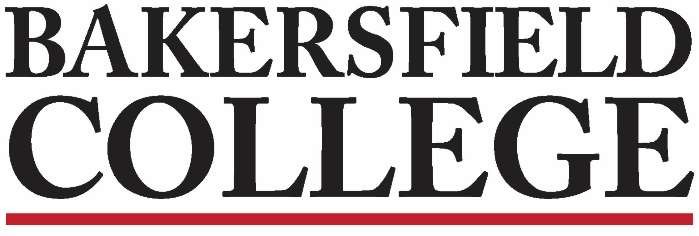 Accreditation and Institutional Quality (AIQ) Committee November 26, 2019 3:00 to 4:00 in Library 215 Agenda Membership Co-Chairs: Craig Hayward & Grace Commiso; Dena Rhoades, Jessica Wojtysiak, & Maria Wright (on leave); 	 vacant): Kim Arbolante & Isabel Castaneda; Faculty: Jonathan Brown (STEM), Sondra Keckley (Library), Laura Miller (ANC), Kimberly Nickell (EDU & PRC), Talita Pruett (AHC), Jason Stratton (SBS), Brent Wilson (STEM & ACOMM); Students: Madison Sanchez, Ernie Quintero; Ad Hoc:  Present: Jonathan Brown, Laura Miller, Grace Commiso, Brent Wilson, Kimberly Nickell, Kim Arbolante, Sondra Keckley, Todd Coston, Craig Hayward (via phone)Absent: Dena Rhoades, Jessica Wojtysiak, Maria Wright, Isabel Castaneda, Talita Pruett, Jason Stratton, Madison Sanchez, Ernie Quintero1. Approval of Minutes:   November 12 Motion: Sondra, Second: KimberlyNotes approved unanimously.5 minutes 2. Chairs Report: KCCD Climate Survey has been extended and will close in December.Committee chairs are encouraged to remind their committees about the survey.  Also, managers to remind their employees AND to give Classified employees time to respond to a 25-30 min survey.Todd will bring in the December 9th Admin Council.State of the College brown bag.  Had about 40 people show up.  Craig and Amber got good feedback so it was a success! A nice opportunity to share data and the successes of the college.Academic Senate approved the changes to our AIQ charter.  Next step is College Council.5 minutes 3. Committee Reports: AssessmentNo report, yielding time to the next agenda item.Program Review End of cycle wrap-up and presenting on College Council on December 6th.Strategic Directions Full report will be presented to College Council on December 6th.15 minutes 4. Review: BC’s Accreditation & Services SurveyThe committee took time to review and discuss the questions of the survey.  The committee members are encouraged to give feedback on the questions in the document.  There was lots of discussion regarding the best way to word the questions, especially defining “good service”.  Also, there was discussion in normalizing the questions so that the ones for KCCD are similar to the questions for BC.  Next steps:Re-structure the survey to align with the discussion of the committee.Come up with a timeline.30 minutes 5. Additions to the Agenda: 5 minutes 